.Pattern:  A 1/2A, B A, B B, B A, B B, B A, A B, BCount in: After 16 countsPART A(1-8) Step Right Foot Forward and Touch Left Behind, Step Left Foot Forward and Touch Right Behind,  Pop Right Knee Out In Out, Behind Side Cross(9-16) Step Out Right Step Out Left, Shake Hips, Kick Right Forward Touch Left Foot Back, Kick Left Foot Forward Touch Right Foot Back,(17-24) Kick Right Foot Forward, Step Left Foot Forward, Twist Right Heel Twist Left Heel 1/4 Turn, Hitch, Walk Right Walk Left, Hitch Left X2(25-32) Rock Forward on Left Foot, Ball Step 1/4 Turn Step, Walk Around 1/2 Turn LeftPART B(33-40) Samba Basic Forward and Back, Side Rock Right and Left(41-48) Walk Walk Triple Step Towards 7:30, Walk Walk Triple Step Towards 4:30(49-56) Box Step, Full Turn While Crossing Left Over Right(57-64) Cross and Heel and Cross and Heel, Cross and Cross and Cross UnwindRestart: Dance 16 into the 2nd A then start B facing the same wallLast Update - 23rd Oct 2014Fireball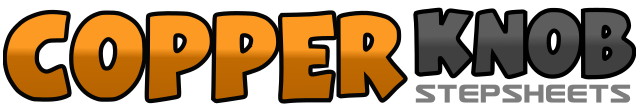 .......Count:64Wall:2Level:Phrased Intermediate.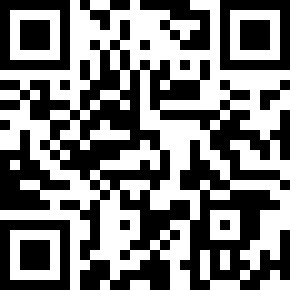 Choreographer:Will Craig (USA) - July 2014Will Craig (USA) - July 2014Will Craig (USA) - July 2014Will Craig (USA) - July 2014Will Craig (USA) - July 2014.Music:Fireball (feat. John Ryan) - PitbullFireball (feat. John Ryan) - PitbullFireball (feat. John Ryan) - PitbullFireball (feat. John Ryan) - PitbullFireball (feat. John Ryan) - Pitbull........1 2Step R forward and slightly to right side (1), Touch L behind right (2)3 4Step L forward and slightly to left side (3), Touch R behind left (4)5&6Pop R knee out to right side (5), Pop R knee in (&), Pop R knee out to right side ending with weight on right (6)7&8Step L foot behind right foot (7), Step R to right side (&), Cross L foot over right foot (8)1 2Step R forward and out to right side (1), Step L forward and out to left side (2)3&4&Shake hips to right side (3), Recover hips center (&), Shake hips to left side (4), Recover hips center (&)5&6Kick R forward (5), Step R foot beside left (&) Touch L foot back (6)7&8Kick L forward (7),  Step L foot beside right (&), Touch R foot back (8)1&2Kick R forward (1), Step R beside left (&), Step L foot forward (2)3&4Twist R heel in to left heel (3), Twist left heel to left side making 1/4 turn right (&), Hitch R knee(4) (3:00)5 6Walk R (5), Walk L (6)7&8Bring R to left hitching up left knee (7), Step L forward (&),Bring R to left hitching up left knee (8) (3:00)1 2 3Rock L forward (1), Recover weight on right foot (2), Step L next to right (3)& 4Step R back (&), Step L to left side making 1/4 turn left (4) (12:00)5 6 7 8Walk around 1/2 turn left Right (5) Left (6) Right (7) Left (8) (6:00)1a2Step forward on R (1) Bring L together (a) Step in place with R (2)3a4Step back on L (3) Bring R together (a) Step in place with L (4)5a6Rock R to right side (5) Recover weight onto L (a) Bring R next to left (6)7a8Rock L to left side (7) Recover weight onto R (a) Bring L next to right (8)1 2Walking towards 7:30 Step R (1) Step L (2)3&4Still facing 7:30 Step R (3) Bring L next to right (&) Step R (4)5 6Walking towards 4:30 Step L (5) Step R (6)7&8Still facing 4::30 Step L (7) Bring R next to left (&) Step L (8)1 2Step R over left (1)  Step L back (2)3 4Step R to right side (3) Step L next to right  squaring back to 6:00 (4)&5&6Making 1/4 turn left step R to right side (&) Cross L over right (5) Making 1/4 turn left step R to right side (&) Cross L over right (6)&7&8Making 1/4 turn left step R to right side (&) Cross L over right (7) Making 1/4 turn left step R to right side (&) Bring L next right (8)1&2&Cross R over left (1) Step L to left side (&) Touch R heel forward and slightly right (2) Step R next to left3&4&Cross L over right (3) Step R to right side (&) Touch L heel forward and slightly left (4) Bring L next to right5&6&Cross R over left (5) Step L to left side (&) Cross R over left (6) Step L to left side (&)7 8Cross R over left (7) Unwind 1/2 turn left putting weight onto left foot